Республика ДагестанМуниципальное образование «сельсовет «Араканский»Унцукульского районаСобрание депутатов сельского поселенияРеспублика Дагестан, Унцукульский район с.АраканиПротокол №17заседания Собрания депутатов сельского поселения«сельсовет «Араканский»18 августа 2016 года 									с.АраканиГлава сельского поселения «сельсовет «Араканский»-  А.Магомедов Секретарь – М.МусалгаджиевВсего депутатов Собрания депутатовсельского поселения «сельсовет «Араканский» - 11 человек Присутствовали - 9 человекКворум обеспечен.По вопросу: О принятии решения о внесении изменений в Устав муниципального образования сельского поселения «сельсовет «Араканский».Слушали: информацию Главы сельского поселения «сельсовет «Араканский» А.Магомедова о необходимости приведения устава муниципального образования «сельсовет «Араканский» в соответствие с федеральным законодательством. Принято Решение Собрания депутатов сельского поселения «сельсовет «Араканский» 15 июля 2016 года за №13 , которым принят проект Решения о внесении изменений в Устав сельского поселения «сельсовет «Араканский», установлен порядок его обнародования, проведения публичных слушаний и порядок учета мнения населения по проекту устава, порядок обнародования протокола и результатов публичных слушаний, а также жители муниципального образования были оповещены о времени и месте проведения публичных слушаний. Указанное решение Собрания депутатов сельского поселения «сельсовет «Араканский» было обнародовано с 16 по 25 июля 2016 года.Предложил принять решение о внесении изменений в Устав муниципального образования сельского поселения «сельсовет «Араканский», поскольку проект решения одобрен населением, как это усматривается по результатам публичных слушаний и учитывая единогласное мнение населения об одобрении проекта устава, оповещенного о возможности ознакомления с проектом решения и представления замечаний и предложений по нему.С учетом обсуждения результатов публичных слушаний по проекту указанного решения, учитывая единогласные предложения граждан об одобрении проекта решения, выступившие далее депутаты: Мусалагаджиев М и Сурхаев А. поддержали предложение Главы сельского поселения А.Магомедова о принятии решения о внесении изменений в Устав муниципального образования «сельсовет «Араканский»Голосование: за принятие решения о внесении изменений в Устав муниципального образования сельского поселения «сельсовет «Араканский» проголосовали единогласно.На основании вышеизложенного Собрание депутатов сельского поселения «сельсовет «Араканский», РЕШИЛО:1. Принять Решение «О внесении изменений в Устав муниципального образования сельского поселения «сельсовет «Араканский».2. В установленном Федеральным законом от 21.07.2005г. №97-ФЗ «О государственной регистрации уставов муниципальных образований» порядке представить настоящее решение на государственную регистрацию в Управление Министерства юстиции Российской Федерации по Республике Дагестан.3. Обнародовать Решение «О внесении изменений в Устав муниципального образования сельского поселения «сельсовет «Араканский» после его государственной регистрации. 4. Настоящее решение вступает в силу со дня его официального обнародования.Глава сельского поселения «сельсовет «Араканский» 							А.Магомедов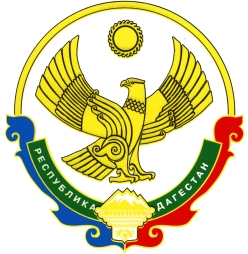 